Acceso (acceso.ku.edu)Unidad 1, AlmanaqueQUITAPENASTranquilidad“Tranquilidad acompañaTranquilidad acompañaLa naturalezaLa naturalezaMadre Tierra, Madre MarTen paciencia en la humanidadQue te dañan por su avariciaNo te cuidan ni te acarician Tranquilidad acompaña Tranquilidad acompaña La naturalezaLa naturalezaTranquilidad acompaña Tranquilidad acompaña La naturalezaLa naturalezaQue belleza que belleza (acompaña)Que belleza que belleza (acompaña)Tener paz con la tierra (naturaleza)Haz paz con la tierra (naturaleza)La avaricia y el desorden (acompaña)La avaricia y el desorden (acompaña)Los que buscan la riqueza en la naturalezaLos que buscan la riqueza en la naturaleza” This work is licensed under a 
Creative Commons Attribution-NonCommercial 4.0 International License.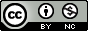 